PRE-APPROVAL FOR A DERIVED GRADE FOR NATIONAL REPRESENTATION 2019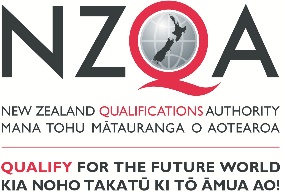 Instructions for NCEA candidate You may apply for a derived grade if you have been selected, by a registered National Body, to represent your country in a nationally select team in a sport or approved activity.You should request pre-approval as soon as you have confirmation of selection.  Eligibility for a derived grade for national selection involves two approvals. These are:that the activity involves national representationthe specific dates you have derived grade approval for.YOU MUST COMPLETE:Section A and BNZQA requires a copy of:the documentary evidence (eg letter) from the Registered National Body verifying you have been selected to represent a country in a nationally selected team/for national representation.the dates of the competition/eventa copy of the confirmed travel arrangementsevidence of actual attendance at the event (to be provided to the Principal’s Nominee as soon as possible after the activity). Please note: NZQA will allow for reasonable travelling time to and from the event.  However, if you choose to go early or stay on for additional touring or a holiday the examinations missed in this time do not meet the criteria for a derived grade.Section B    Identification of the subjects and standards you are applying for.Request of pre-approval for a derived grade for National Representation 2019Candidate Name:The reason for you applying for a derived grade(s):  Attach:the documentary evidence (eg letter) from the National Body verifying you have been selected for national representation at an event/for a teamevidence of the dates of the event eg your programme or the event brochure.a copy of the travel arrangements showing the dates. (these must coincide with the examinations you are applying for in Section B)Section B – the examinations and standards applied forGive your application to your school’s Principal’s Nominee as soon as possible to ensureyour nationally selected activity meets NZQA’s derived grade criteria and you know the examinations you have derived grade approval for.Signature of candidate .........................................................….....     Date.....…….………........(or parent/guardian) .                                        Candidate completes the first 5 columns                                     Candidate Name:   ……………………………………           NSN ………………………………AttestationThe above grades have been quality assured.      Signed: …………………………………….   								     (Principal’s Nominee)	Candidate Name:  ............................................................When a student approaches you regarding national selection:discuss the pre-approval process and eligibility criteria with the candidate, contact your SRM if you have any questions have the student complete the pre-approval application form. Send the completed (Sections A) form with supporting information to your SRM for pre-approval as soon as possible but no later than 1 November.  the derived grades submitted can be added to section B when this information is available.if approved, complete the students’ application online as soon as possible and before Friday 6 December 2019.attach evidence of participation (after the event) to this form.CHECKLIST TO SUPPORT ONLINE COMPLETION ONLINE APPLICATIONThe online application tool closes 5pm on Friday 6 December 2019.Application was completed online by:Name  ..................................................    Designation (eg. PN, DP)...........................    Date      /      /2019     In managing this application, please:refer to the derived grade information on the NZQA website for guidancecheck that all sections relevant to the application are complete. Contact your School Relationship Manager if you need any clarification check that the school (or Te Aho o Te Kura Pounamu 498) holds a valid grade for the standard(s) involved retain all documentation eg a copy of the letter from the national body, the travel arrangements and confirmation emails from SRM relating to this derived grade application until just prior to the next examination round. What you need to do:See your school’s Principal’s Nominee who will:assist you to complete a request for pre-approval ensure all the required documentation and information is providedcontact you if further information is required or part of your applied time away does not meet NZQA’s derived grade criteria.Completing this request form prior to 1 November will ensure that you know:your selected activity meets the national selection criteriawhich examination sessions you have approval for.  Return this form with supporting material to your school’s Principal’s Nominee as soon as possible but not later than 1 November.Please note: Applications cannot be approved after the event has taken place – pre-approval is required.Individuals or teams chosen by invitation, an application process or competition winners do not meet the criteria for national selection.Section A:   Approval in principle for the activity and dates for derived grade TO BE COMPLETED BY THE CANDIDATE  (or a parent or guardian)School:            NSN:            NSN:            NSN:            NSN:            NSN:            NSN:            NSN:            NSN:What is the National Representation in?Who is the registered National Body?What are the dates of the competition/event?Where is the competition?What are your proposed travel dates?Section B: Identification of the subjects and standards you are applying for.Subject and level (eg. English   L 1)Exam 
date am or pmI attended theexam (yes/no)Standard numbers 
for this application Grade(school only)Notes  (school only)Subject and level Exam 
date am or pmI attended theexam (yes/no)Standard numbers 
for this application Grade(school only)Notes (school only)Subject and level Exam 
date am or pmI attended theexam (yes/no)Standard numbers 
for this application Grade(school only)Notes (school only)Subject and level Exam 
date am or pmI attended theexam (yes/no)Standard numbers 
for this application Grade(school only)Notes (school only)Subject and level Exam 
date am or pmI attended theexam (yes/no)Standard numbers 
for this application Grade(school only)Notes (school only)*Copy this page if the application covers more than five subjects or levels.*Copy this page if the application covers more than five subjects or levels.*Copy this page if the application covers more than five subjects or levels.*Copy this page if the application covers more than five subjects or levels.Section C: PRINCIPAL’S NOMINEE CHECKLIST 2019Make sure you collect and retain the following documentary evidence Make sure you collect and retain the following documentary evidence A completed and signed Section A of the candidate pre-approval application formLetter from the National Body notifying student of national selection is attachedInformation on the dates of the competition A copy of the travel arrangements submittedEvidence of actual participation (attach after the activity)Confirmation that NZQA has approved the activity and dates a derived grade is available for Section B of the form identifying the exams applied for The grades submitted for this candidate have been quality assured